Gerashchenko Oleksiy OleksiyevichExperience:Position applied for: Ass. Hotel Store KeeperDate of birth: 04.10.1983 (age: 34)Citizenship: UkraineResidence permit in Ukraine: NoCountry of residence: UkraineCity of residence: ChernomorskoyeContact Tel. No: +38 (095) 722-65-05E-Mail: gera-alekc@ukr.netU.S. visa: NoE.U. visa: NoUkrainian biometric international passport: Not specifiedDate available from: 01.03.2014English knowledge: ModerateMinimum salary: 3000 $ per monthPositionFrom / ToVessel nameVessel typeDWTMEBHPFlagShipownerCrewingAss. Hotel Store Keeper30.03.2012-10.11.2013UKRAINEJack Up-PanamaChernomorneftegas&mdash;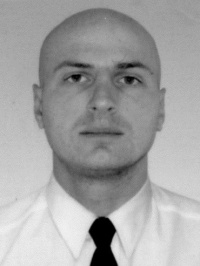 